RECOMENDACIONES KIRGUISTÁNEl Estado uruguayo reconoce los esfuerzos legislativos realizados por Kirguistán en los últimos años para promover y proteger los derechos humanos de su población, con especial énfasis en los derechos de las mujeres. Animando a Kirguistán a continuar este proceso de reformas, Uruguay recomienda: -     Asegurar la efectiva aplicación de la legislación vigente en materia de derechos de las mujeres, profundizar las medidas para erradicar los matrimonios forzados y proveer asistencia a las víctimas de violencia doméstica.No obstante, observamos con preocupación que persisten prácticas violatorias hacia los derechos de las minorías, por lo cual recomendamos:-     Adoptar una legislación anti-discriminación comprensiva, que incluya la discriminación motivada por orientación sexual e identidad de género.-     Adherir a la Convención de 1954 y la Convención de 1961 sobre ApatridiaFinalmente, reiteramos la recomendación de:-     Adherirse y ratificar el Estatuto de Roma así como la Convención para la protección de todas las Personas contra las Desapariciones Forzadas.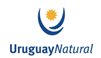 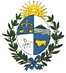 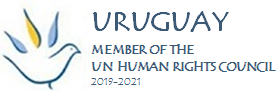 